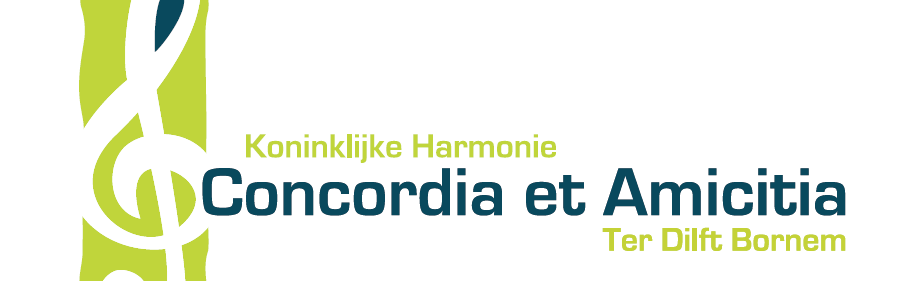 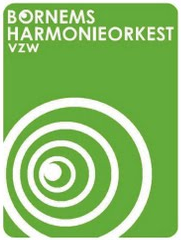 Waarde muzikanten, Zoals jullie allemaal weten zorgen we met ons orkest nu zondag 26 mei 2019 voor de muzikale omkadering van Kloosterheide Kermis. Hieronder vinden jullie alle praktische gegevens:
16.45u: Verzamelen in de Kloosterstraat ter hoogte van huisnummer 14 (liefhebbers van een drankje op voorhand zijn vanaf 16.00u welkom in café Het Wiel).17.00u: We begeven ons met marsmuziek richting kermis. Marsenboekje niet vergeten! Daar aangekomen zullen we ongeveer een half uurtje optreden. Dit optreden zullen we voorbereiden tijdens de repetitie van vrijdag 24 mei 2019.Het optreden gebeurt al zittend. Muzikanten die dus niet goed te been zijn kunnen rechtstreeks naar de kermis komen om er alsnog mee te spelen zonder te moeten marcheren.Kledijcode: kermistenueHieronder vinden jullie de lijst van alle muzikanten die hun deelname aan deze activiteit hadden bevestigd. Sta je niet op de lijst, maar kom je toch? Des te beter! Sta je op de lijst, maar kom je niet? Geef dan zo snel mogelijk een seintje!Daarnaast waren er nog enkele mensen die "het nog niet goed wisten". Hieronder een overzicht ter jullie herinnering. Graag een seintje of jullie er wel of niet bij zullen zijn.Andries DemontBo SterckxDagmar BuystLeon MeysSam Van lentTom Van den Berghe
Tot slot geven we jullie op de ommezijde nog eens wat er na de kermis overblijft van ons voorjaarsprogramma. Vergeet niet dat er, zoals eerder meegedeeld, op vrijdag 31 mei uitzonderlijk géén repetitie zal plaatsvinden!Alvast bedankt en tot op de kermis!Daelemans FreddyDe Lege BartDe Schepper RikDe Schryver MatthiasFoubert FerdyKeppens IvanKerremans KatrienOverath AnPauwels PieterPeeters AloïsPeeters LucRaes KarinSegers StefaanSpiessens Constantt'Jampens PatriciaTourné EricVan de Vijver JohnyVan Meulder JohanVan Onckelen EddyVan Troyen DirkVan Troyen KrisZaterdag 1 juni16.00u - 17.30uRepetitie leerlingenfeest O.L.V.P.Podiumzaal muziekacademieZondag 2 juni10.00u - 12.00uOpluisteren Processie WeertZaal VictoryVrijdag 7 juni20.00u - 22.00uRepetitieZaal VictoryZaterdag 8 juni11.00u - 12.00uOpluisteren Palingfestival MariekerkeZaterdag 8 juni16.00u - 17.30uRepetitie leerlingenfeest O.L.V.P.Podiumzaal muziekacademieVrijdag 14 juni20.00u - 22.00uRepetitieZaal VictoryZaterdag 15 juni15.00u - 16.00uOpluisteren leerlingenfeestO.L.V.P. Lagere schoolVrijdag 21 juni20.00u - 22.00uRepetitieZaal VictoryVrijdag 28 juni20.00u - 22.00uRepetitieZaal Victory5 t.e.m. 26 juli20.00u - 22.00uGéén repetitie-Vrijdag 2 augustus20.00u - 22.00uNIEUW!!!
Repetitie (onder voorbehoud)Zaal VictoryZaterdag 3 augustus19.00u - 20.00uNIEUW!!!
Optreden voorprogramma
Bornem zingt 
(onder voorbehoud)
Meer info volgt nog.Kardinaal CardijnpleinZondag 25 augustuslate namiddagZomerse concertbarbecue
(onder voorbehoud)Zaal De Club